+Board of Supervisors:Lynn Montgomery, ChairAlfred Baca, Vice ChairOrlando J. Lucero, Sec’y-TreasurerKathleen Groody, SupervisorAssociate Supervisors:Patricia BoltonMary Catherine Baca, WebmasterSusan HarrelsonStaff:  Carolyn KennedyDistrict ManagerCooperators:NRCS – USDAMartin MeairsDistrict ConservationistNMDAJim WanstallSoil & Water Conservation SpecialistCoronado Soil & Water Conservation DistrictPO Box 69Bernalillo, NM 87004Office: 505-867-2853 or 505-867-9580Email: info@coronadoswcd.org Website: www.coronadoswcd.orgCORONADO SOIL AND WATER CONSERVATION DISTRICTBOARD OF SUPERVISORS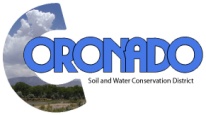 Notice is hereby given that The Coronado Soil and Water Conservation District will hold its regular meeting on the third Thursday of every month at 9:00am at the El Zocalo Event Center, 264 S. Camino del Pueblo, Bernalillo, New Mexico. OPEN MEETING AGENDAREGULAR BOARD MEETING, October 21, 20211.     Call to Order/Roll Call                                                                                                             9:00 am2.     Approval of Agenda3.     Introduction of Guests/Reports             Martin Meairs, NRCS             Jim Wanstall, NMDA4.      Approval of Minutes              September 16, 20215.      Financial Report6.      Approval of Bills7.      Correspondence8.      Staff Report9.      Board Reports [5 Minutes each]10.    Unfinished Business         None11.    New Business (Discussion/Action Items)         A.   Healthy Soil Program Grants FY21, Project Completion Date/3rd Qtr Report/Final Invoices                 Due 10/31/21         B.   New Mexico Seed Alliance Proposal12.    Upcoming Events/Meetings/Due Dates          A.    WRRI, 66th Annual NM Water Conference, 10/26-28/21 (Virtual)         B.    Seminar on Soil Health & Tour of Paul Skrak Healthy Soil Project, Pena Blanca, 10/27/21         C.    WQ&C FY22 1st Qtr Report due to SWCC 10/31/21         D.    HSPs FY21, Project Completion, Invoices & 3rd Qtr Report due to HSP 10/31/21         E.    1st Qtr FY22 Budget Report due to SWCC 10/31//21         F.     Local Elections, 11/2/21         G.     Regenerate 2021, 11/3-5/21, Virtual                 H.     NMACD Annual Meeting, Nov. 8-10, 2021Persons with disabilities or that need assistance attending the meeting, please contact 505-867-2853 or 505-867-9580.